Year 1 pure unit 5: TrigonometryRoad MapRoad MapRoad MapRoad MapRoad MapRoad MapIn this unit you will learn about pure mathematics. The aims are as follows:LG1: KnowledgeLG2: ApplicationLG3: SkillsAssessment GradesIn this unit you will learn about pure mathematics. The aims are as follows:LG1: KnowledgeLG2: ApplicationLG3: SkillsIn this unit you will learn about pure mathematics. The aims are as follows:LG1: KnowledgeLG2: ApplicationLG3: SkillsIn this unit you will learn about pure mathematics. The aims are as follows:LG1: KnowledgeLG2: ApplicationLG3: SkillsIn this unit you will learn about pure mathematics. The aims are as follows:LG1: KnowledgeLG2: ApplicationLG3: SkillsIn this unit you will learn about pure mathematics. The aims are as follows:LG1: KnowledgeLG2: ApplicationLG3: SkillsThemesLearning Goals/Outcomes/ContentLearning Goals/Outcomes/ContentLearning Goals/Outcomes/Content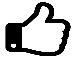 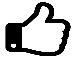 5a. Trigonometric ratios and graphsunderstand and be able to use the definitions of sine, cosine and tangent for all arguments;understand and be able to use the definitions of sine, cosine and tangent for all arguments;understand and be able to use the definitions of sine, cosine and tangent for all arguments;5a. Trigonometric ratios and graphsunderstand and be able to use the sine and cosine rules;understand and be able to use the sine and cosine rules;understand and be able to use the sine and cosine rules;5a. Trigonometric ratios and graphsunderstand and be able to use the area of a triangle in the form ;understand and be able to use the area of a triangle in the form ;understand and be able to use the area of a triangle in the form ;5a. Trigonometric ratios and graphsunderstand and be able to use the sine, cosine and tangent functions; their graphs, symmetries and periodicity.understand and be able to use the sine, cosine and tangent functions; their graphs, symmetries and periodicity.understand and be able to use the sine, cosine and tangent functions; their graphs, symmetries and periodicity.5b. Trigonometric identities and equationsbe able to solve trigonometric equations within a given intervalbe able to solve trigonometric equations within a given intervalbe able to solve trigonometric equations within a given interval5b. Trigonometric identities and equationsunderstand and be able to use understand and be able to use understand and be able to use 5b. Trigonometric identities and equationsUnderstand and use sin2 θ + cos2 θ = 1Understand and use sin2 θ + cos2 θ = 1Understand and use sin2 θ + cos2 θ = 1